Mr. SpacemanJim McGuinn 1966 (as recorded by The Byrds)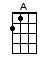 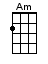 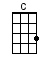 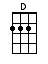 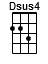 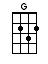 INTRO:  / 1 2 / 1 2 / [G] / [G] /[G] Woke up this morning with [A] light in my eyesAnd [D] then realized, it was [G] still dark outside[G] It was a light coming [A] down from the skyI [D] don't know [Dsus4] who [D] or [G] why [G][G] Must be those strangers that [A] come every nightThose [D] saucer-shaped lights, put [G] people uptight[G] Leave blue-green footprints that [A] glow in the darkI [D] hope they get [Dsus4] home [D] all [G] right [G]CHORUS:[D] Hey, Mr. [C] Spaceman [C]Won't you [Am] please take me alongI [G] won't do anything wrong[D] Hey, Mr. [C] Spaceman [C]Won't you [Am] please take me along for a [G] ride [G][G] Woke up this morning, I was [A] feeling quite weirdHad [D] flies in my beard, my [G] toothpaste was smeared[G] Over my window, they'd [A] written my nameSaid [D] so long, we'll [Dsus4] see [D] you a-[G]gain [G]CHORUS:[D] Hey, Mr. [C] Spaceman [C]Won't you [Am] please take me alongI [G] won't do anything wrong[D] Hey, Mr. [C] Spaceman [C]Won't you [Am] please take me along for a [G] ride [G]INSTRUMENTAL:  < THERAMIN SOLO >[G] Woke up this morning, I was [A] feeling quite weirdHad [D] flies in my beard, my [G] toothpaste was smeared[G] Over my window, they'd [A] written my nameSaid [D] so long, we'll [Dsus4] see [D] you a-[G]gain [G]CHORUS:[D] Hey, Mr. [C] Spaceman [C]Won't you [Am] please take me alongI [G] won't do anything wrong[D] Hey, Mr. [C] Spaceman [C]Won't you [Am] please take me along for a [G] ride [G][D] Hey, Mr. [C] Spaceman [C]Won't you [Am] please take me alongI [G] won't do anything wrong[D] Hey, Mr. [C] Spaceman [C]Won't you [Am] please take me along for a [G] ride [G]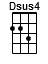 www.bytownukulele.ca